Муниципальная научно-практическая конференция«Природу Старооскольского края сохранят дети»Номинация: БотаникаТема:  «Сохраните цветок надежды»			 Автор: Панькова Вероника                                                                  учащаяся  2 «А» класса, МБОУ «ОО 								 Каплинская школа»                                                                 Научный руководитель :  Нарыкова Раиса 	                                                                                                Тихоновна, учитель начальных классов.                                                     Старый Оскол                                                            2015 г.                                                    Содержание   Цели и задачи                                                                  с. 1   Введение                                                                          с. 2   Обзор литературы                                                           с. 2   Мои исследования                                                          с.3-5   Выводы и рекомендации                                                с.6   Используемая литература                                              с.7Проблема: Сохранение первоцветов - подснежников	Цель: Привлечь внимание жителей села Федосеевки к охране первоцветов – подснежников путем просветительской работы. 	Задачи: формирование представления о подснежнике, как первом весеннем цветке; способствование возникновению интереса к первоцвету через легенду;организация просветительской работы среди населения по охране первоцветов;развитие  интереса к процессу  выращивания подснежников.	Вид проекта: проектная деятельность
	Участники проекта: дети, родители, учитель. 
	Возраст детей:  8 лет.
	Объект исследования: подснежник	Гипотеза: 
	1.Для организации охраны первоцветов необходимо организовать просветительскую    работу среди населения. 
	 2. Кроме создания красоты подснежник обладает лечебными свойствами.	Актуальность: это растение очень полезно для человека, так как своей красотой и скромностью радует глаз.  Подснежник, применяется как лечебное средство в  медицине.	Предполагаемые  результаты Познакомиться с интересными фактами  и легендами о подснежнике.Привлечь внимание жителей к охране первоцветов.Знать где и в каких целях можно использовать подснежник.	Содержание  и  реализация  проекта	Изучение литературы по данному вопросу	Организация выставки рисунков	Расклеивание листовок с призывом беречь подснежники	Подготовка материала в СМИ                                                                                      Представляю Вам  работу на тему «Сохраните цветок надежды». На уроках окружающего мира мы изучали разнообразие растений. Нам учительница рассказала о первоцветах, показала на видеосъемках целые полянки необыкновенной красоты. Подснежник такой нежный и хрупкий, а холода не боится. Но под хрупкой и нежной маской скрывается история, наполненная интересными деталями. Во всем мире существует более 100 видов подснежников. На первый взгляд, все подснежники одинаковы, но это не так. Есть разновидность, у которой лепестки немного искривлены, у другого вида лепестки «украшены» зелеными полосами. Есть менее распространенные сорта, у которых цветы в два раза крупнее, чем у обычных, или сорт, который цветет и весной, и осенью. Мне захотелось больше узнать о подснежнике.       Вот что я узнала. Пролеска (сцилла) – невысокое многолетнее луковичное растение, зацветающее рано весной. Период вегетации длится с момента таяния снега до мая, после созревания плодов растения увядают. Листья пролесок линейные, цветоносы безлистные. Цветки голубые, пурпурные, белые или розовые; собраны в соцветия или расположены одиночно. Время цветения — март-апрель. Время плодоношения — май. Плод — коробочка[6].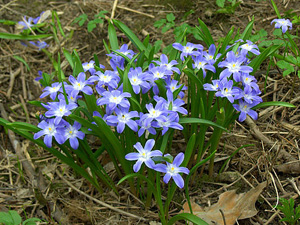       В природе пролески (сциллы) распространены в умеренных и субтропических районах Европы, Азии и Южной Африки. Встречается большей частью в широколиственных лесах, особенно на опушках и в зарослях кустарников[6].        Пролеска – растение, без которого трудно представить сад; зацветающие одними из первых, они украсят собой сад после зимы. Пролески сажают группами на газоне. Это цветок, относящийся к числу растений, которые прекрасно гармонируют с камнями, поэтому их так же, как и многие ранневесенние мелколуковичные, высаживают в каменистые сады - альпинарии. Хорошо пролески растут под плодовыми деревьями.       Сциллы (пролески) пригодны и для выгонки. Осенью (в сентябре) луковицы пролески сажают по 6-8 штук в горшки и ставят в темное прохладное, но непромерзающее помещение. В феврале горшки ставят на светлое окно при температуре +10.. +12 градусов.       Пролески неприхотливы, не требуют особого ухода. Растения отзывчивы на азотные и калийные удобрения (подкормку проводят ранней весной). При поливе почву нужно рыхлить. Также рекомендуется мульчировать пролески лиственным перегноем. Учитывайте, что пролески дают самосев и быстро распространяются. Пролески морозостойки, но на открытых участках на зиму их лучше укрывать. Пересаживают и делят пролески не ранее, чем через 3 года (можно пересаживать пролески и во время цветения).      Пролески размножают семенами и вегетативно. У них хорошо развиты луковицы; при пересадке их не рекомендуется долго держать вынутыми из земли. Сажают пролески на расстоянии 4-6 см, на такую же глубину. Весеннецветущие виды пролесок лучше сажать сразу после отмирания листьев – во второй половине июня - начале июля.      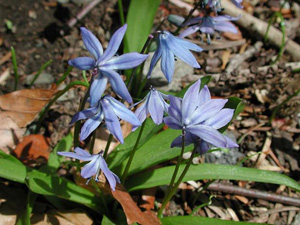     В Белгородской области преобладает Европейско-Средиземноморский южно-лесной тип. Цветущие стебли одиночные, цилиндрические, не пригибающиеся к земле. Листьев 2, реже 3. Соцветие с 3-10 цветками. Цветет в марте-мае. Растет в светлых лиственных лесах, по опушкам, полянам. Размножается семенами и вегетативно.            О подснежнике много легенд, но только в одной говорится, что это был первый цветок на земле. Согласно мифу, когда Бог изгнал Адама и Еву из Рая, была зима, и земля была покрыта толстым слоем снега. Когда шла через снег, Ева стала замерзать и плакать, вспоминая красоту райского сада. Чтобы облегчить ее душевную боль, Бог превратил несколько снежинок в цветы подснежники.     В Белгородской области преобладает Европейско-Средиземноморский южно-лесной тип. Цветущие стебли одиночные, цилиндрические, не пригибающиеся к земле. Листьев 2, реже 3. Соцветие с 3-10 цветками. Цветет в марте-мае. Растет в светлых лиственных лесах, по опушкам, полянам. Размножается семенами и вегетативно. 	А вот еще одна красивая польская легенда о происхождении подснежника.На дворе стояла суровая зима. В избушке жила семья. Отец семейства пошел по свету в поисках работы, а жена и двое детей остались ждать его дома. Под конец января вдруг занемог мальчик и знахарке для лечения нужны были свежие цветы и листья. Отправилась его сестра в поисках растений и увидела, что все кругом сковано льдом и покрыто снегом. Бросилась она на землю и стала горько плакать. Горячие и сердечные слезы девушки пробили снежный покров, добрались до земли и разбудили нежные цветы-подснежники. Они начали пробивать себе дорогу через толстый слой снега и, наконец, выползли на поверхность. И там, где падали слезы девочки, поднимались цветы. Юная красавица принесла их домой и спасла брата.      	С наступлением весны люди спешат на природу. Возвращаясь обратно, несут целые охапки подснежников и не задумываются, что загубили жизнь. Как мне их жалко!  Им было зябко под снегом. Они ведь только протянули свои головки к солнышку.  В «Красную Книгу» Белгородской области внесены необходимые меры охраны: контроль за состоянием вида, запрещение сбора цветущих растений, более широкое введение вида в культуру. Этот цветок внесен в список охраняемых растений.	А теперь о главном.	Мы прочитали апрельский номер журнала «Большая переменка» и очень удивились. Оказывается, в 1984 году в Англии  был учрежден День подснежника 19 апреля. Значит, в 2014 году этот День подснежник отмечал тридцатый раз. Да это же настоящий юбилей! Весь наш 1класс дружно включился в работу.	Мы организовали в классе конкурс на лучший рисунок «Подснежнику – юбиляру посвящается… ».  Лучшими   стали рисунки сестер Воротынцевых  Насти и Кати, их отправили в галерею журнала «Большая переменка».     	На классном часе подготовили листовку такого содержания:			                        ЛЮДИ,                                              берегите первоцветы!                         	           Дерево, трава, цветок и птица                               	           Ни всегда умеют защититься.                               	           Если будут уничтожены они.                                	        На планете мы останемся одни!            Листовки были расклеены в автобусе, на магазинах, на остановках. 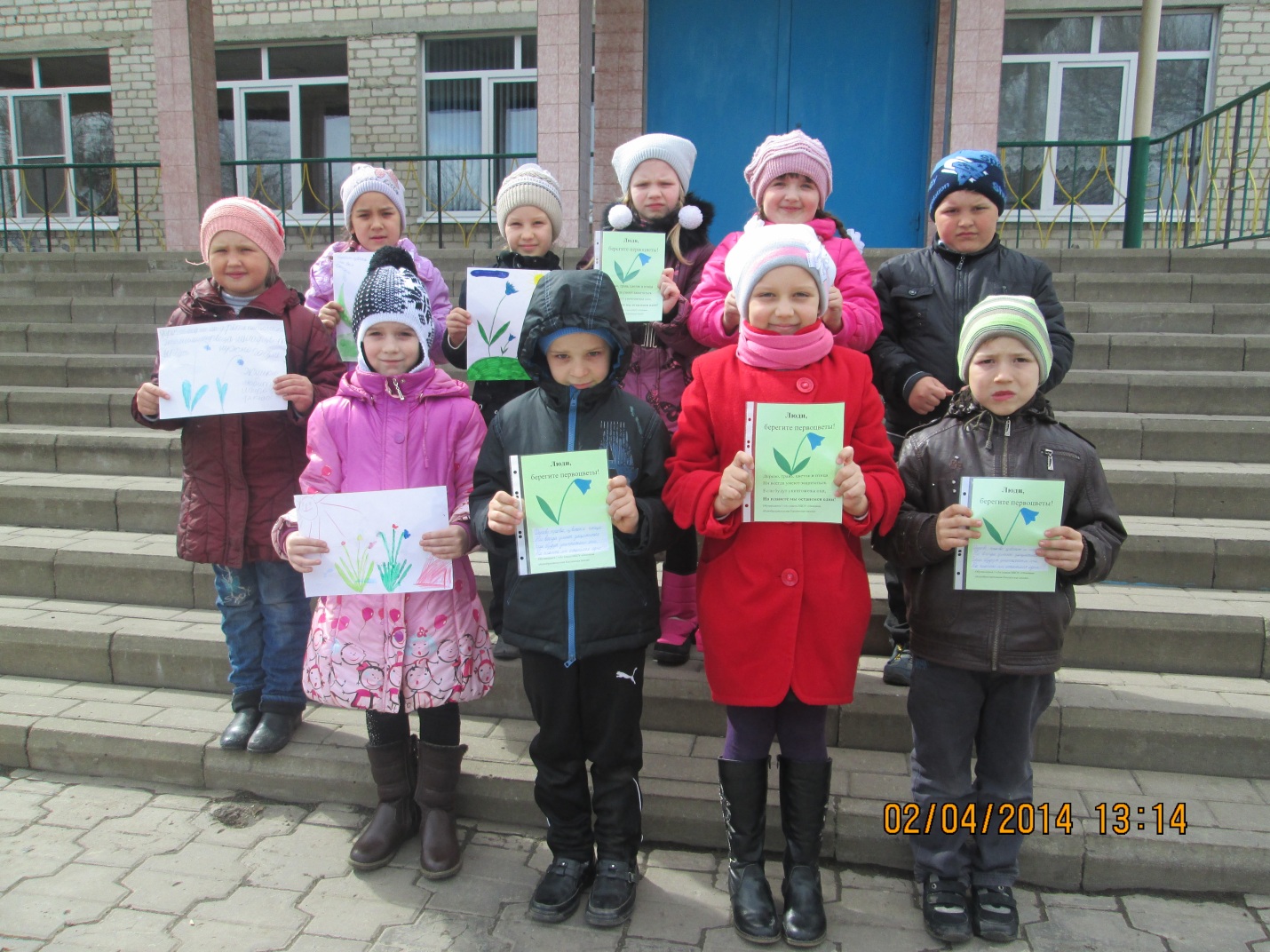 	О своих действиях нам  захотелось поделиться с Левушкой из журнала «Большая переменка».          Дорогой Левушка, мы ученики 1-А класса основной  Каплинской школыСтарооскольского района вместе со своим классным руководителем Нарыковой Р.Т., являемся активными читателями журнала «Большая переменка». Это такой поучительный и интересный журнал! Из твоего апрельского календаря мы узнали о том, что у подснежника  есть свой  День. Мы провели акцию и расклеили листовки с просьбой беречь природу. В нашем классе 16 учеников. Все приняли активное участие в конкурсе рисунков «Подснежнику-юбиляру посвящается…». Лучшие рисунки мы решили послать в  ваш вернисаж. 	Маша Письмак сочинила стихотворение:	Природу будем защищать,	Подснежники не будем рвать.	Пусть они растут, цветут,	Радость людям принесут.	Мы верим, что люди  будут вдыхать свежесть этого нежного цветка, заглядывать ему в голубые глазки,  и  с прогулки будут возвращаться без букетов.  Ведь цветочкам тоже хочется жить!                                                   С уважением ученики 1-А класса МБОУ «ОО                                                                     Каплинская школа» Старооскольского района,                                                   Белгородской обл. 	Каково же было наше удивление, когда в 9 номере журнала мы увидели Катин рисунок и нашу статью. А в октябре месяце ученицу нашего класса Письмак Машу пригласили на праздник журнала в город  Белгород и дали ей специальный приз.	Через газету «Путь Октября» мы обратились к жителям нашего района с просьбой беречь первоцветы. Статья называлась «Подснежник-юбиляр» и вышла она 19 апреля 2014 года, в День подснежника. Стихотворение мы сочинили вместе со своей учительницей.	 Голубые глазки подснежника	Смотрят на нас с нежностью.	Он под снегом прожил до весны	И тревожные видел сны.	Потеплело - родился на свет,	Нам прислал долгожданный привет.	Люди, не будьте невеждами,	Сохраните цветок надежды!	После выхода статьи, мы обратились к жителям с вопросом:	После прогулки в лес вы приносите домой букетики подснежников?	Из 10 опрошенных 70%  ответили «да». Значит, нам предстоит еще большая работа.	 О подснежнике говорят, что он символизирует надежду, дружбу, невинность, чистоту и смирение. Многие люди считают, что выращивать эти цветы в своих садах – хороший знак.	Подснежники умеют себя защитить. Их луковицы ядовиты, ни  один грызун не смеет их трогать. В луковицах подснежника содержатся вещества, которые представляют опасность для человека. Исследования показали, что этот цветок может помочь в лечении болезни Альцгеймера  и деменции. В подснежнике обнаружен ингредиент - галантамин, который ученые еще изучают, чтобы открыть его лечебный потенциал.	Вывод. 	Я надеюсь, что после наших действий, люди задумаются о своем поведении в природе. Они не будут рвать подснежники охапками, а посадят их в  своем саду. А эти нежные создания природы будут радовать всех и приносить благополучие.                                                 Используемая литератураБольшая энциклопедия знаний. ООО « Издательство «Эскмо», 2010Детская энциклопедия «Я познаю мир». Издательство АСТ-ЛТД, 1997Медицинский справочник . 2001Красная Книга Белгородской области. 2005 г.